В преддверии празднования 76-годовщины Победы Великой Отечественной войне в МКОУ «Аверьяновская СОШ», был организован урок Победы на тему «Нюрнбергский процесс и его значения». В уроке приняли участия учащиеся 9 –го класса.Цель мероприятия: воспитание чувства долга, уважения к истории своей страны, к людям старшего поколения.Задачи: вовлечь воспитанников в работу по сбору материала по теме, показать примеры мужества и героизма народа в военные годы ,чтобы не повторить подобной трагедии.Воспитание толерантности способствовали вопросы и проблемы холокоста, обсуждалась роль личности Сталина в ВОВ. Учащиеся предъявили личные счеты фашизму – представили собственные исследования о родственниках, погибших в ВОВ.В заключении судом присяжных заседателей – участниками круглого стола был вынесен приговор фашизму – виновен.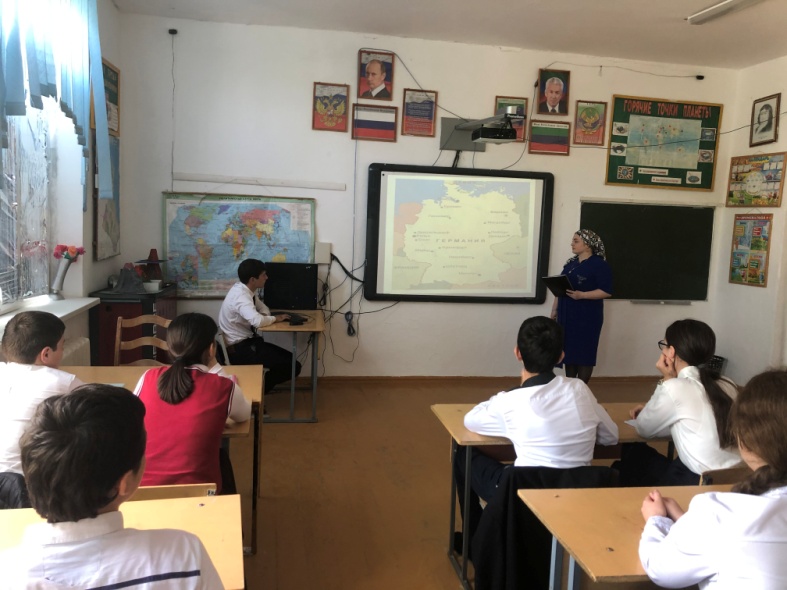 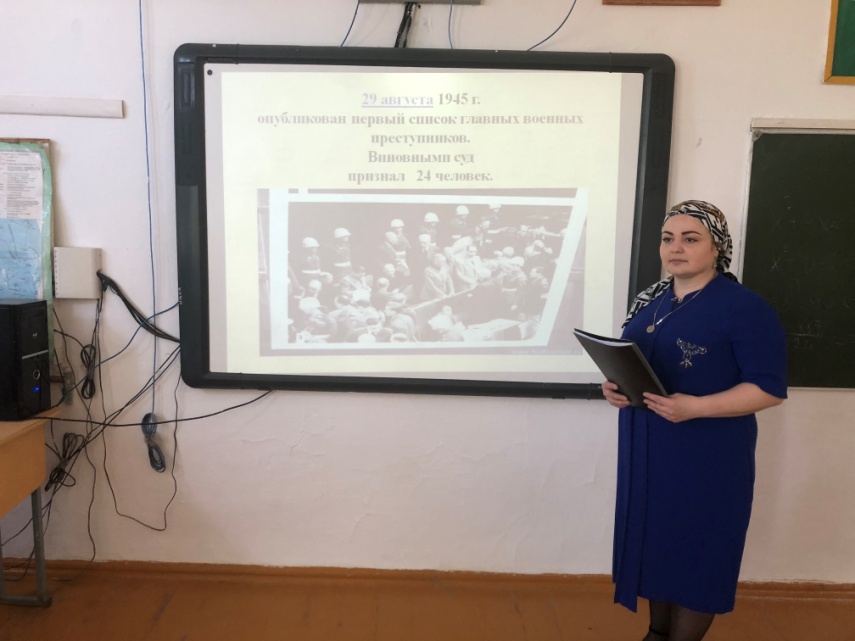 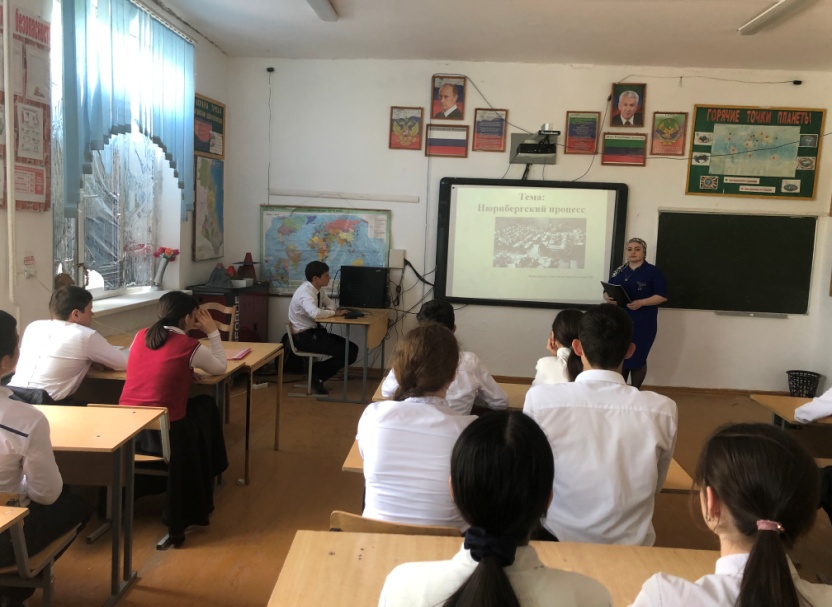 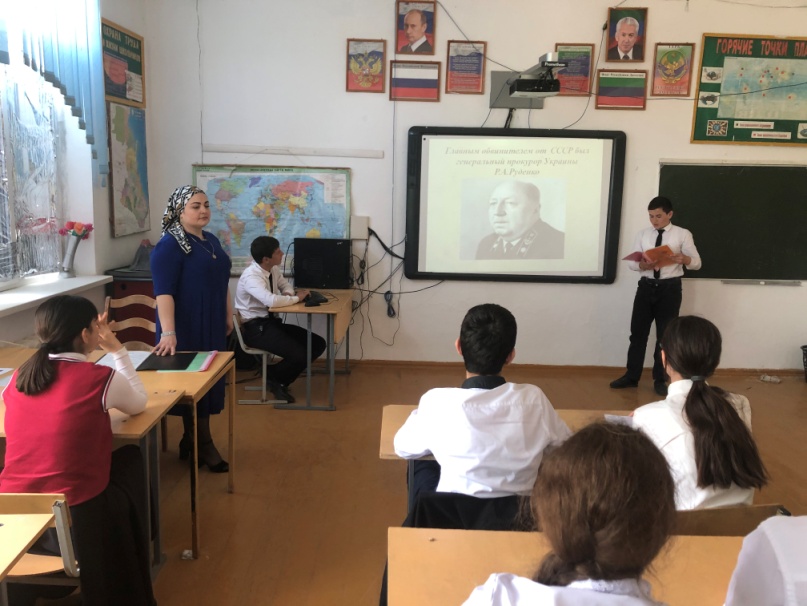 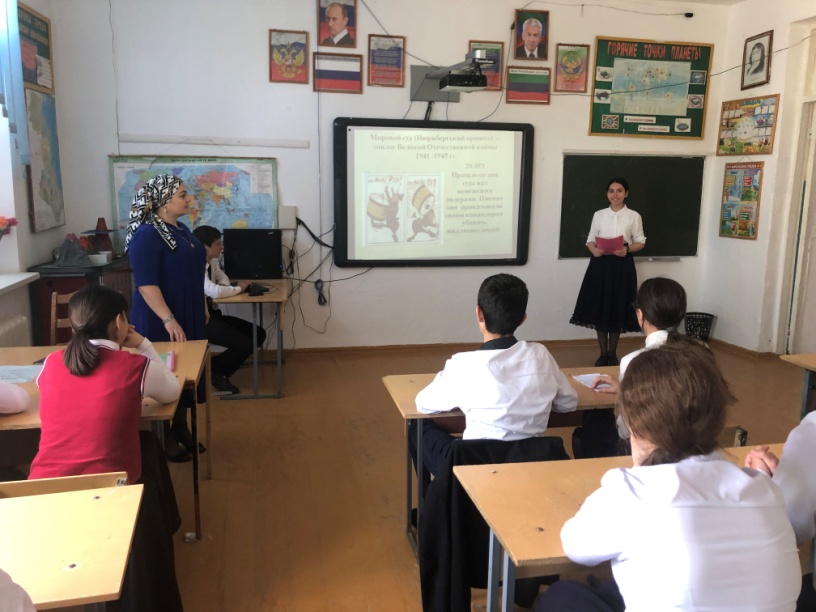 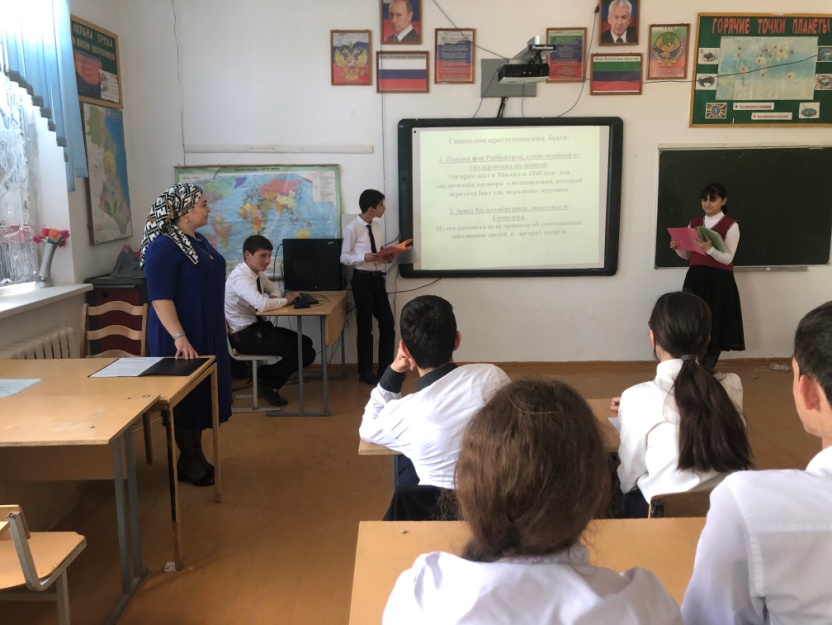 